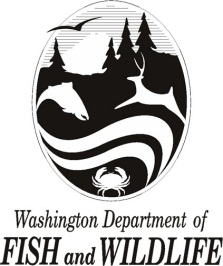 STATE OF WASHINGTONWashington Department of Fish and Wildlife (WDFW)SOLE SOURCE POSTING1) A description of the purpose and scope of the contract: The Washington Department of Fish and Wildlife (WDFW) contemplates awarding a sole source contract to Responsive Management to assist WDFW in the continued development and implementation of an annual telephone survey of Washington State Sport Fishers (dedicated fund survey).  Responsive Management has worked with WDFW since 2008 and has developed substantial tools and knowledge of Washington State Licensed Sports Fishers.  This contract would include tool development, data collection and analysis. 2) The criteria or rationale justifying the sole source contract:  Responsive Management is a leader in wildlife/fisheries management has been doing this same survey work for the Department of Fish and Wildlife.  Responsive Management holds the historical data necessary to complete accurate analysis of the results of the telephone surveys they complete for the “dedicated fund”.  They can provide the   service seamlessly and build on the data from past surveys (providing historical trend data).  The costs is very reasonable at $32,500 per fully competed survey.  There will be no learning curse costs and they already have the necessary personnel and tools to get this project done quickly each year. 3) The name of the prospective contractor: Responsive Management (Harrison VA).4)	The period of performance:  anticipated to start May 24, 2022 (or as soon as approved by Washington State Department of Enterprise Services), through June 30, 2025.5) The projected contract value: $150,000 (to complete all annual surveys, and depending on funds available).7) A description of the process for providing vendor inquiries or responses to the posting agency, including timelines and requirements and a request for capability statements if a vendor believes they can provide the goods or services being procured under the sole source contract:  Offerors contemplating the above requirements are required to submit capability statements detailing their ability to meet the state’s requirements by 12:00 p.m. PST on May 13, 2022.  To submit capability statements or for questions, please contact:  Theresa Walker, Deputy Contracts Officer, at Theresa.Walker@dfw.wa.gov  6) Options for extensions:  extensions should not be required.